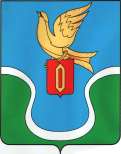 АДМИНИСТРАЦИЯМуниципального образования«Городское поселение«Город Ермолино»КАЛУЖСКАЯ ОБЛАСТЬ                                                                ПОСТАНОВЛЕНИЕ  10 февраля  2014  года                                                                                  №  24О профилактике пожаров в бесхозных строенияхи других местах возможного проживания лиц без определенного места жительства В соответствии с письмом ОНД Боровского района ГУ МЧС России по Калужской области от 16.01.13 г. № 7/3-9-13 О профилактике пожаров в бесхозных строениях и других местах возможного проживания лиц без определенного места жительства, руководствуясь Уставом муниципального образования «Городское поселение «Город Ермолино»,                                                                  ПОСТАНОВЛЯЮ: Главному специалисту администрации муниципального образования «Городское6 поселение «Город Ермолино» Довлетовой Ю.Р. провести работу по выявлению бесхозяйных зданий сооружений находящихся на территории городского поселения «Город Ермолино» и, при выявлении таких объектов, представить соответствующий список в Ермолинское отделение полиции для проведения проверки возможного проживания в бесхозяйных зданиях лиц без определенного места жительства.Начальнику Ермолинского ОП ОВД Боровского района Шведову А.А. рекомендовать:провести обход бесхозяйных объектов, согласно представленному списку, на предмет проверки проживания в них лиц без определенного места жительства и принять необходимые меры   в соответствии с действующим законодательством по не допущению их нахождения в дальнейшем в обнаруженных местах. Директору МУП «Ермолинские тепловые сети» Воронину А.Г. принять  необходимые меры, направленные на исключение возможности несанкционированного  проникновения  посторонних лиц, в частности лиц без определенного места жительства в тепловые пункты теплотрасс и иные сооружения  коммунального комплекса, находящиеся на балансе предприятия Руководителям Управляющих компаний, осуществляющим управление многоквартирными жилыми домами на территории городского поселения «Город «Ермолино» (ООО «УК «Ермак» Кузовов М.А.; ООО «Наш Дом «Тульская З.В.; ЗАО «СНОБ» Хоботов А.Е.; ООО «УК «Русиново»  Ракович А.А.)  принять все необходимые меры по не допущению  не санкционированного  доступа лиц в подвальные и чердачные помещения многоквартирных жилых домов, находящихся в их управлении.             5. Главному редактору газеты «Уголок России» Салахутдиновой Л.С.:-  опубликовать в местной газете «Уголок России» необходимую  информацию, направленную на   мобилизацию населения городского поселения «Город Ермолино» на предупреждение пожаров в бесхозных зданиях и гибели  лиц без определенного места жительства.            6. Старшему инспектору-делопроизводителю администрации Орловой Л.Н.ознакомить всех   указанных в настоящем постановлении лиц под роспись.Глава администрации МО «Городское поселение «город  Ермолино»                                                       Н.А. Гусаковская Отпеч.-  экз. В дело-2 экз  УР-1;  всем указанным в распоряжении лицам – по 1 экз.      